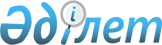 О создании акционерного общества "Национальный научный центр материнства и детства" и выделении средств из резерва Правительства Республики КазахстанПостановление Правительства Республики Казахстан от 29 сентября 2006 года N 946
      В соответствии с Законом Республики Казахстан от 13 мая 2003 года "Об акционерных обществах" Правительство Республики Казахстан  ПОСТАНОВЛЯЕТ: 
      1. Создать акционерное общество "Национальный научный центр материнства и детства" (далее - общество) со стопроцентным участием государства в его уставном капитале. 
      2. Определить основным предметом деятельности общества проведение научно-исследовательских работ и оказание высокоспециализированной медицинской помощи в области здравоохранения. 
      3. Министерству финансов Республики Казахстан в установленном законодательством порядке выделить на формирование уставного капитала общества Министерству здравоохранения Республики Казахстан 51500000 (пятьдесят один миллион пятьсот тысяч) тенге из резерва Правительства Республики Казахстан, предусмотренного в республиканском бюджете на 2006 год на неотложные затраты. 
      4. Комитету государственного имущества и приватизации Министерства финансов Республики Казахстан в установленном законодательством порядке: 
      передать права владения и пользования государственным пакетом акций общества Министерству здравоохранения Республики Казахстан; 
      совместно с Министерством здравоохранения Республики Казахстан обеспечить: 
      1) формирование уставного капитала общества за счет средств, выделяемых из резерва Правительства Республики Казахстан в соответствии с пунктом 3 настоящего постановления; 
      2) государственную регистрацию общества в органах юстиции Республики Казахстан; 
      3) принятие иных мер, вытекающих из настоящего постановления. 
      5. Внести в некоторые решения Правительства Республики Казахстан следующие дополнения: 
      1) в постановлении Правительства Республики Казахстан от 12 апреля 1999 года N 405 "О видах государственной собственности на государственные пакеты акций и государственные доли участия в организациях" (САПП Республики Казахстан, 1999 г., N 13, ст. 124): 
      в перечне акционерных обществ и хозяйственных товариществ, государственные пакеты акций и доли которых отнесены к республиканской собственности, утвержденном указанным постановлением: 
      раздел "г. Астана" дополнить строкой, порядковый номер 21-79, следующего содержания: 
      "21-79.  АО "Национальный научный центр материнства и детства"; 
      2) в постановлении Правительства Республики Казахстан от 27 мая 1999 года N 659 "О передаче прав по владению и пользованию государственными пакетами акций и государственными долями в организациях, находящихся в республиканской собственности": 
      в перечне государственных пакетов акций и государственных долей участия в организациях республиканской собственности, право владения и пользования которыми передаются отраслевым министерствам и иным государственным органам, утвержденном указанным постановлением: 
      раздел "Министерству здравоохранения Республики Казахстан" дополнить строкой, порядковый номер 226-6, следующего содержания: 
      "226-6.  АО "Национальный научный центр материнства и детства"; 
      3) утратил силу постановлением Правительства РК от 23.09.2014 № 1005.

      Сноска. Пункт 5 с изменением, внесенным постановлением Правительства РК от 23.09.2014 № 1005.


      6. Настоящее постановление вводится в действие со дня подписания. 
					© 2012. РГП на ПХВ «Институт законодательства и правовой информации Республики Казахстан» Министерства юстиции Республики Казахстан
				
Премьер-Министр  
Республики Казахcтан  